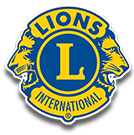 Information om Lions Club LudvikaLions Club Ludvika bildades 1954 och har drygt 20 medlemmar.Lions Club Ludvika är sedan 2013 fadderklubb för en LEO-klubb.
En LEO-medlem kan vara mellan 12–30 år.Lions Club Ludvika är en av ca 450 Lionsklubbar i Sverige.
Antalet lionsmedlemmar, män och kvinnor, är ca 11 000.Lions Clubs bildades i Chicago, USA år 1917 och kom till Europa och Sverige 1948 då Lions Club Stockholm bildades.Lions Clubs International är världens största hjälporganisation med 1,4 miljoner medlemmar i 46 000 Lionsklubbar i 210 länder.Lions är politiskt och religiöst neutralt men fördömer våld och förtryck i alla dess former. Lions spelade en viktig roll när FN bildades 1945.Lions samlar in medel till olika hjälpprojekt. Fördelningen bestäms av varje enskild klubb. Medlen går till lokala, nationella och internationella hjälpinsatser.Kostnaderna för Lions egen administration bekostas av medlemsavgifterna.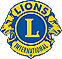 Lions syftenAtt skapa och upprätthålla en anda av samförstånd mellan jordens folkAtt främja en god samhällsandaAtt genom positiva insatser bidra till en positiv samhällsutvecklingAtt förena medlemmarna med band av vänskap,gott kamratskap och ömsesidig förståelseAtt vara ett forum för frågor av allmänt intresse utan inblandning av politik och religionAtt uppmuntra duglighet och ansvarskänslaLions Club Ludvika Styrelse och kommittéerPresident		Tommy GlasVice President		Bert BromanKassör		Per-Olof ErikssonSekreterare		MariAnne SandMedlemsansvarig	Göran HedmanPR-ansvarig		Jan NorrgoAktivitetskommittén	Bert BromanFinanskommittén	Lars DruveforsWebmaster		Hans DanielssonÄr du intresserad och vill veta mer, kontakta Lions Club Ludvika på tel 070-364 19 80Lions Club Ludvika         Orgnr 883800-2999	Bankgiro 273-4515, Swish 1230833186 Köpmansgatan  7		e-post: lionsclubludvika@lacable.se771 32 LUDVIKA		www.laget.se/lionsclubludvika.se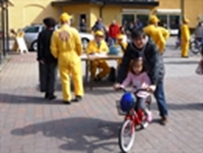 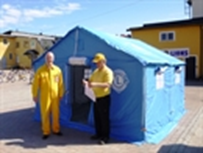 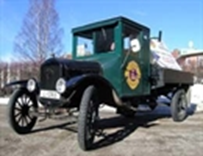 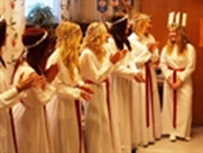 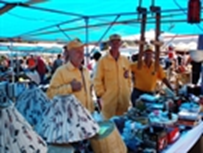 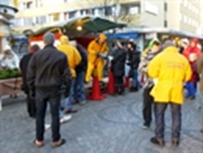 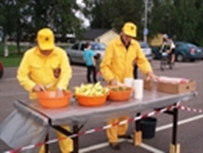 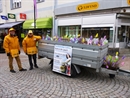 Aktiviteter verksamhetsåret 2014 – 2015FinnmarksturenSurströmmingsfest på stanVärldsliondagenJulklappslotterietLuciakröning i Ludvika Ulrika kyrkaLuciabesökBillotteri med Köpmännen i LudvikaCykelbytardagenNationaldagenInsamlingarBidrag som Lions Club Ludvika har lämnat verksamhetsåret 2015 – 2016Lokalt i Ludvika kommun60 500 krBehövande i Ludvika kommun40 500 krLionsstatyetten5 000 krRIA5 000 krLänkarna5 000 krÖddö barnkoloni5 000 krNationellt23 000 krLions Cancerforskningsfond5 000 krRekommendationer beslutade av Riksmöte och distrikt11 000 krLions Ungdomsläger4 200 krBarndiabetesfonden2 500 krNarkotikafritt Samhälle300 krInternationellt16 800 krFadderbarn9 000 krRekommendationer beslutade av Riksmöte och distrikt7 800 krTotalt105 300 kr